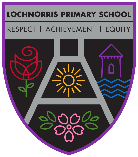 Here are your suggested home learning tasks for this month.  Your teacher will discuss each one in class.Try to do as many of the tasks as you can and ask your teacher if you need help with any of the tasks.At the end of the month, your teacher will go over all of your home learning.Please ask your teacher if you would prefer a paper copy.MyMathsComplete the allocated tasks on MyMaths.School Username:  lochnorrisSchool Password: decimal0https://login.mymaths.co.uk/login Expressive ArtsPractise Nativity Songs.SpellingRevise phonemes covered this month.Spelling words have been uploaded to TEAMS with suggested activities. ReadingRead a story out loud to someone in your house. This could be just before bed, to a sibling or when you have a spare 10 mins. Remember to complete your Bug Club book.Health & WellbeingDo an act of kindness for someone. This could be a chore around the house, play with someone new, donate to a food bank, help a sibling, etc…WritingWrite 5 sentences using your spelling words. REMEMBER capital letters and full stops. ArtCreate a Christmas decoration for the classroom. This could be a 3D model, a poster, a drawing or anything else you can come up with.ArtMake a Christmas card and give it to someone special. NumeracyPractice the 5 and 10 times tables. 